
Совет муниципального образования город Горячий Ключ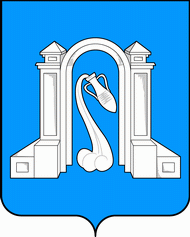 седьмой созывР Е Ш Е Н И Е     от  ___________  2022 года                                                                  № ____г. Горячий КлючОб утверждении Положения об оплате труда лиц, замещающих муниципальные должности органов местного самоуправлениямуниципального образования город Горячий КлючВ соответствии со статьями 16, 35, 43, 53 Федерального закона от                        6 октября 2003 года №131-ФЗ «Об общих принципах организации местного самоуправления в Российской Федерации», статьей 86 Бюджетного кодекса Российской Федерации, Уставом муниципального образования город Горячий Ключ, Совет муниципального образования город Горячий Ключ РЕШИЛ:1. Утвердить Положение об оплате труда лиц, замещающих муниципальные должности органов местного самоуправления муниципального образования город Горячий Ключ» (приложение).2. Признать утратившими силу решения Совета муниципального образования город Горячий Ключ:- от 14 декабря 2012 года № 180 «Об утверждении Положения об оплате труда лиц, замещающих муниципальные должности муниципального образования город Горячий Ключ»;- от 6 сентября 2013 года № 236 «О внесении изменений в решение Совета муниципального образования город Горячий Ключ от 14 декабря       2012 года № 180 «Об утверждении Положения об оплате труда лиц, замещающих муниципальные должности муниципального образования город Горячий Ключ»;- от 31 января 2014 года № 282 «О внесении изменений в решение Совета муниципального образования город Горячий Ключ от 14 декабря 2012 года     № 180 «Об утверждении Положения об оплате труда лиц, замещающих муниципальные должности муниципального образования город Горячий Ключ»;- от 5 сентября 2014 года № 330 «О внесении изменений в решение Совета муниципального образования город Горячий Ключ от 14 декабря 2012 года № 180 «Об утверждении Положения об оплате труда лиц, замещающих муниципальные должности муниципального образования город Горячий Ключ»;- от 17 февраля 2017 года № 178 «О внесении изменений в решение Совета муниципального образования город Горячий Ключ от 14 декабря      2012 года № 180 «Об утверждении Положения об оплате труда лиц, замещающих муниципальные должности муниципального образования город Горячий Ключ»;- от 19 декабря 2017 года № 291 «О внесении изменений в решение Совета муниципального образования город Горячий Ключ от 14 декабря      2012 года № 180 «Об утверждении Положения об оплате труда лиц, замещающих муниципальные должности муниципального образования город Горячий Ключ»;- от 25 декабря 2018 года № 395 «О внесении изменений в решение Совета муниципального образования город Горячий Ключ от 14 декабря       2012 года № 180 «Об утверждении Положения об оплате труда лиц, замещающих муниципальные должности муниципального образования город Горячий Ключ»;- от 27 июня 2019 года № 458 «О внесении изменений в решение Совета муниципального образования город Горячий Ключ от 14 декабря 2012 года № 180 «Об утверждении Положения об оплате труда лиц, замещающих муниципальные должности муниципального образования город Горячий Ключ»;- от 16 августа 2019 года № 472 «О внесении изменений в решение Совета муниципального образования город Горячий Ключ от 14 декабря 2012 года     № 180 «Об утверждении Положения об оплате труда лиц, замещающих муниципальные должности муниципального образования город Горячий Ключ»;- от 27 декабря 2019 года № 516 «О внесении изменений в решение Совета муниципального образования город Горячий Ключ от 14 декабря 2012 года № 180 «Об утверждении Положения об оплате труда лиц, замещающих муниципальные должности муниципального образования город Горячий Ключ»;- 30 декабря 2020 года № 39 «О внесении изменений в решение Совета муниципального образования город Горячий Ключ от 14 декабря 2012 года     № 180 «Об утверждении Положения об оплате труда лиц, замещающих муниципальные должности муниципального образования город Горячий Ключ».2. Отделу информационной политики и средств массовой информации администрации муниципального образования город Горячий Ключ        (Серебрякова Е.Е.) обеспечить официальное опубликование настоящего решения в соответствии с действующим законодательством.3. Настоящее решение вступает в силу на следующий день после его официального опубликования и распространяет свое действие на правоотношения, возникшие с 1 января 2022 г.Глава муниципального образования город Горячий Ключ ______________С.В. БелопольскийПредседатель Совета муниципального образования город Горячий Ключ	_______________В.А. Ерохин